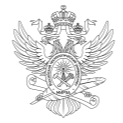 МИНОБРНАУКИ РОССИИФедеральное государственное бюджетное образовательное учреждениевысшего образования«МИРЭА – Российский технологический университет»МИНОБРНАУКИ РОССИИФедеральное государственное бюджетное образовательное учреждениевысшего образования«МИРЭА – Российский технологический университет»МИНОБРНАУКИ РОССИИФедеральное государственное бюджетное образовательное учреждениевысшего образования«МИРЭА – Российский технологический университет»МИНОБРНАУКИ РОССИИФедеральное государственное бюджетное образовательное учреждениевысшего образования«МИРЭА – Российский технологический университет»УТВЕРЖДАЮРектор__________________Кудж С.А.«___»_____________20___ г.Основная профессиональная образовательнаяпрограмма высшего образованияОсновная профессиональная образовательнаяпрограмма высшего образованияОсновная профессиональная образовательнаяпрограмма высшего образованияОсновная профессиональная образовательнаяпрограмма высшего образованияСпециальность11.05.01  Радиоэлектронные системы и комплексы11.05.01  Радиоэлектронные системы и комплексы11.05.01  Радиоэлектронные системы и комплексыСпециализацияРадиоэлектронные системы передачи информацииРадиоэлектронные системы передачи информацииРадиоэлектронные системы передачи информацииКвалификацияинженеринженеринженерФорма обученияочнаяочнаяочнаяМосква 2021Москва 2021Москва 2021Москва 20211. Цель (миссия) программы Программа имеет своей целью развитие у обучающихся личностных качеств, а также формирование универсальных, общепрофессиональных и профессиональных компетенций в соответствии с требованиями ФГОС ВО по специальности 11.05.01 Радиоэлектронные системы и комплексы. Программа включает в себя: учебный план, календарный учебный график, рабочие программы дисциплин (модулей), программ практик, а также комплекс оценочных и методических материалов. 1. Цель (миссия) программы Программа имеет своей целью развитие у обучающихся личностных качеств, а также формирование универсальных, общепрофессиональных и профессиональных компетенций в соответствии с требованиями ФГОС ВО по специальности 11.05.01 Радиоэлектронные системы и комплексы. Программа включает в себя: учебный план, календарный учебный график, рабочие программы дисциплин (модулей), программ практик, а также комплекс оценочных и методических материалов. 2. Нормативные документы Образовательная программа разработана в соответствии с требованиями нормативных правовых актов: 2. Нормативные документы Образовательная программа разработана в соответствии с требованиями нормативных правовых актов: ─Федеральный закон Российской Федерации «Об образовании в Российской Федерации» от 29 декабря 2012 г. № 273-ФЗ;─Федеральный государственный образовательный стандарт высшего образования (ФГОС ВО) по направлению подготовки 11.05.01 Радиоэлектронные системы и комплексы, утвержденный приказом Министерства образования и науки Российской Федерации от 09 февраля 2018 года № 94;─Порядок организации и осуществления образовательной деятельности по образовательным программам высшего образования – программам бакалавриата, программам специалитета, программам магистратуры, утвержденный приказом Минобрнауки России от 5 апреля 2017 года № 301 (далее – Порядок организации образовательной деятельности);─Профессиональный стандарт 06.005 Инженер-радиоэлектронщик;─Устав федерального государственного бюджетного образовательного учреждения высшего образования «МИРЭА - Российский технологический университет»─Иные нормативные правовые акты, регламентирующие общественные отношения в сфере образования.3. Объем программы3. Объем программыТрудоемкость освоения студентом ОП ВО в соответствии с ФГОС ВО по данному направлению 330 зачетных единиц, включая все виды аудиторной (контактной) и самостоятельной работы студента, практики и время, отводимое на контроль качества освоения студентом ОП ВО.Трудоемкость освоения студентом ОП ВО в соответствии с ФГОС ВО по данному направлению 330 зачетных единиц, включая все виды аудиторной (контактной) и самостоятельной работы студента, практики и время, отводимое на контроль качества освоения студентом ОП ВО.4. Срок получения образования по программе4. Срок получения образования по программеСрок получения образования по программе в очной, включая каникулы, предоставляемые после прохождения государственной итоговой аттестации, составляет 5 лет 6 месяцев.Срок получения образования по программе в очной, включая каникулы, предоставляемые после прохождения государственной итоговой аттестации, составляет 5 лет 6 месяцев.5. Применение электронного обучения и дистанционных образовательных технологий5. Применение электронного обучения и дистанционных образовательных технологийМожет реализовываться с применением электронного обучения и дистанционных образовательных технологий.Может реализовываться с применением электронного обучения и дистанционных образовательных технологий.6. Сетевая форма реализации программы6. Сетевая форма реализации программыНе используется.Не используется.7. Сведения, составляющие государственную тайну7. Сведения, составляющие государственную тайнуОПОП ВО не содержит сведений, составляющих государственную тайну.ОПОП ВО не содержит сведений, составляющих государственную тайну.8. Язык образования8. Язык образованияОбразовательная деятельность по программе осуществляется на государственном языке Российской Федерации – русском языке.Образовательная деятельность по программе осуществляется на государственном языке Российской Федерации – русском языке.9. Область профессиональной деятельности выпускника9. Область профессиональной деятельности выпускникаОбласти профессиональной деятельности и сферы профессиональной деятельности, в которых выпускники, освоившие программу, могут осуществлять профессиональную деятельность:06 Связь, информационные и коммуникационные технологии─ 06.005 Инженер-радиоэлектронщикОбласти профессиональной деятельности и сферы профессиональной деятельности, в которых выпускники, освоившие программу, могут осуществлять профессиональную деятельность:06 Связь, информационные и коммуникационные технологии─ 06.005 Инженер-радиоэлектронщик10. Типы задач профессиональной деятельности, к которым готовятся выпускники10. Типы задач профессиональной деятельности, к которым готовятся выпускникиТипы задач профессиональной деятельности, к которым готовятся выпускники:проектный.Типы задач профессиональной деятельности, к которым готовятся выпускники:проектный.11. Квалификация, присваиваемая выпускникам11. Квалификация, присваиваемая выпускникамВыпускникам присваивается квалификация «инженер».Выпускникам присваивается квалификация «инженер».12. Условия реализации образовательной программы12. Условия реализации образовательной программыУниверситет располагает на законном основании материально- техническим обеспечением образовательной деятельности для реализации образовательной программы по Блоку 1 «Дисциплины» и Блоку 3 «Государственная итоговая аттестация» в соответствии с учебным планом. Конкретный перечень материально-технического обеспечения (включая программное обеспечение) указан в рабочих программах.Университет обеспечивает обучающимся индивидуальный неограниченный доступ к одной или нескольким электронно-библиотечным системам (электронным библиотекам) и к электронной информационно- образовательной среде организации, которая соответствует требованиям федерального государственного образовательного стандарта.Университет располагает на законном основании материально- техническим обеспечением образовательной деятельности для реализации образовательной программы по Блоку 1 «Дисциплины» и Блоку 3 «Государственная итоговая аттестация» в соответствии с учебным планом. Конкретный перечень материально-технического обеспечения (включая программное обеспечение) указан в рабочих программах.Университет обеспечивает обучающимся индивидуальный неограниченный доступ к одной или нескольким электронно-библиотечным системам (электронным библиотекам) и к электронной информационно- образовательной среде организации, которая соответствует требованиям федерального государственного образовательного стандарта.13. Сведения о профессорско-преподавательском составе, необходимом для реализации программы13. Сведения о профессорско-преподавательском составе, необходимом для реализации программыРеализация программы обеспечивается руководящими и педагогическими работниками Университета, а также лицами, привлекаемыми к реализации программы на условиях гражданско-правового договора.Доля педагогических работников Организации, участвующих в реализации образовательной программы, и лиц, привлекаемых Организацией к реализации образовательной программы на иных условиях (исходя из количества замещаемых ставок, приведенного к целочисленным значениям), ведущих научную, учебно-методическую и (или) практическую работу, соответствующую профилю преподаваемой дисциплины (модуля), составляет 70 процентов.Доля педагогических работников Организации и лиц, привлекаемых к образовательной деятельности Организации на иных условиях (исходя из количества замещаемых ставок, приведенного к целочисленным значениям), имеющих ученую степень (в том числе ученую степень, полученную в иностранном государстве и признаваемую в Российской Федерации) и (или) ученое звание (в том числе ученое звание, полученное в иностранном государстве и признаваемое в Российской Федерации), составляет 60 процентов.Доля педагогических работников Организации, участвующих в реализации образовательной программы, и лиц, привлекаемых Организацией к реализации образовательной программы на иных условиях (исходя из количества замещаемых ставок, приведенного к целочисленным значениям), являются руководителями и (или) работниками иных организаций, осуществляющими трудовую деятельность в профессиональной сфере, соответствующей профессиональной деятельности, к которой готовятся выпускники (имеют стаж работы в данной профессиональной сфере не менее 3 лет), составляет 5 процентов.Реализация программы обеспечивается руководящими и педагогическими работниками Университета, а также лицами, привлекаемыми к реализации программы на условиях гражданско-правового договора.Доля педагогических работников Организации, участвующих в реализации образовательной программы, и лиц, привлекаемых Организацией к реализации образовательной программы на иных условиях (исходя из количества замещаемых ставок, приведенного к целочисленным значениям), ведущих научную, учебно-методическую и (или) практическую работу, соответствующую профилю преподаваемой дисциплины (модуля), составляет 70 процентов.Доля педагогических работников Организации и лиц, привлекаемых к образовательной деятельности Организации на иных условиях (исходя из количества замещаемых ставок, приведенного к целочисленным значениям), имеющих ученую степень (в том числе ученую степень, полученную в иностранном государстве и признаваемую в Российской Федерации) и (или) ученое звание (в том числе ученое звание, полученное в иностранном государстве и признаваемое в Российской Федерации), составляет 60 процентов.Доля педагогических работников Организации, участвующих в реализации образовательной программы, и лиц, привлекаемых Организацией к реализации образовательной программы на иных условиях (исходя из количества замещаемых ставок, приведенного к целочисленным значениям), являются руководителями и (или) работниками иных организаций, осуществляющими трудовую деятельность в профессиональной сфере, соответствующей профессиональной деятельности, к которой готовятся выпускники (имеют стаж работы в данной профессиональной сфере не менее 3 лет), составляет 5 процентов.Доля педагогических работников Организации (исходя из количества замещаемых ставок, приведенного к целочисленным значениям) должна составлять не менее 60 процентов от общего количества лиц, привлекаемых к реализации программы.Доля педагогических работников Организации (исходя из количества замещаемых ставок, приведенного к целочисленным значениям) должна составлять не менее 60 процентов от общего количества лиц, привлекаемых к реализации программы.Квалификация руководящих и педагогических работников Университета соответствует квалификационным характеристикам, установленным в Едином квалификационном справочнике должностей руководителей, специалистов и служащих, разделе «Квалификационные характеристики должностей руководителей и специалистов высшего профессионального и дополнительного профессионального образования», утвержденном приказом Минздравсоцразвития РФ от 11.01.2011 № 1н и профессиональным стандартам (при наличии).Среднегодовой объем финансирования научных исследований на одного научно-педагогического работника (в приведенных к целочисленным значениям ставок) составляет величину не менее чем величина аналогичного показателя мониторинга системы образования, утверждаемого Минобрнауки России.Квалификация руководящих и педагогических работников Университета соответствует квалификационным характеристикам, установленным в Едином квалификационном справочнике должностей руководителей, специалистов и служащих, разделе «Квалификационные характеристики должностей руководителей и специалистов высшего профессионального и дополнительного профессионального образования», утвержденном приказом Минздравсоцразвития РФ от 11.01.2011 № 1н и профессиональным стандартам (при наличии).Среднегодовой объем финансирования научных исследований на одного научно-педагогического работника (в приведенных к целочисленным значениям ставок) составляет величину не менее чем величина аналогичного показателя мониторинга системы образования, утверждаемого Минобрнауки России.14. Планируемые результаты освоения программы14. Планируемые результаты освоения программыВ результате освоения программы у выпускника должны быть сформированы универсальные, общепрофессиональные и профессиональные компетенции.В результате освоения программы у выпускника должны быть сформированы универсальные, общепрофессиональные и профессиональные компетенции.Выпускник, освоивший программу, должен обладать следующими универсальными компетенциями:Способен осуществлять критический анализ проблемных ситуаций на основе системного подхода, вырабатывать стратегию действий (УК-1)- Анализирует задачу, выделяя её базовые составляющие и осуществляет поиск достоверной информации для её решения по различным типам запросов (УК-1.1)- Определяет, интерпретирует и ранжирует информацию, требуемую для решения поставленной задачи (УК-1.2)- Осуществляет действия по проведению критического анализа проблемных ситуаций на основе системного подхода (УК-1.3)Способен управлять проектом на всех этапах его жизненного цикла (УК-2)- Определяет круг задач в рамках поставленной цели, определяет взаимосвязи между ними (УК-2.1)- Предлагает способы решения поставленных задач и перечень ожидаемых результатов; оценивает предложенные способы с точки зрения соответствия цели проекта (УК-2.2)- Планирует реализацию задач в зоне своей ответственности с учётом имеющихся ресурсов и ограничений, действующих правовых норм (УК-2.3)Способен организовывать и руководить работой команды, вырабатывая командную стратегию для достижения поставленной цели (УК-3)- Определяет и реализует свою роль в социальном взаимодействии и командной работе, исходя из  стратегии сотрудничества для достижения поставленной цели (УК-3.1)- Осуществляет обмен информацией, знаниями и опытом с членами команды; оценивает идеи других членов команды для достижения поставленных целей (УК-3.2)- Осуществляет действие по выроботке командной стратегии для достижения поставленной цели (УК-3.3)Способен применять современные коммуникативные технологии, в том числе на иностранном(ых) языке(ах), для академического и профессионального взаимодействия (УК-4)- Ведёт деловую переписку на иностранном языке; выполняет перевод официальных и профессиональных целей с иностранного языка на русский и с русского языка на иностранный (УК-4.1)- Устно представляет результаты своей деятельности на иностранном языке, может поддержать разговор в ходе обсуждения (УК-4.2)- Ведёт деловую переписку на русском языке с учётом особенностей стилистики официальных и неофициальных писем (УК-4.3)- Выбирает стиль общения на русском языке в зависимости от цели и условий партнерства; адаптирует речь и стиль общения к ситуации взаимодействия (УК-4.4)Способен анализировать и учитывать разнообразие культур в процессе межкультурного взаимодействия (УК-5)- Анализирует особенности межкультурного взаимодействия в социально-историческом контексте; Воспринимает межкультурное разнообразие общества (УК-5.1)- Предлгает способы преодоления коммуникативных барьеров при межкультурном взаимодействии в этическом и философском контексте (УК- 5.2)Способен определять и реализовывать приоритеты собственной деятельности и способы ее совершенствования на основе самооценки и образования в течение всей жизни (УК-6)- Определяет приоритеты собственной деятельности, личностного развития и профессионального роста (УК-6.1)- Оценивает требования рынка труда и предложения образовательных услуг для выстраивания траектории собственного профессионального роста (УК-6.2)Способен поддерживать должный уровень физической подготовленности для обеспечения полноценной социальной и профессиональной деятельности (УК-7)- Планирует своё рабочее время для оптимального сочетания физической и умственной нагрузки и обеспечения работоспособности (УК- 7.1)- Соблюдает нормы здорового образа жизни и поддерживает должный уровень физической подготовки (УК-7.2)Способен создавать и поддерживать в повседневной жизни и в профессиональной деятельности безопасные условия жизнедеятельности для сохранения природной среды, обеспечения устойчивого развития общества, в том числе при угрозе и возникновении чрезвычайных ситуаций и военных конфликтов (УК-8)- Анализирует опасные и вредные факторы в повседневной  и профессиональной деятельности, в том числе при угрозе и возникновении чрезвычаных ситуаций и военных конфликтов (УК-8.1)- Предлагает мероприятия по обеспечению безопасных условий жизнедеятельности для сохранения природной среды и обеспечения устойчивого развития общества (УК-8.2)Способен принимать обоснованные экономические решения в различных областях жизнедеятельности (УК-9)- Анализирует экономически значимые явления и процессы при оценке эффективности результатов в различных областях жизнедеятельности (УК- 9.1)- Обосновывает экономические решения в различных областях жизнедеятельности (УК-9.2)Способен формировать нетерпимое отношение к коррупционному поведению (УК-10)- Выявляет и оценивает коррупционное действие и содействует его пресечению в рамках правовых мер; квалифицирует коррупционное поведение как правонарушение (УК-10.1)- Планирует антикоррупционные мероприятия в рамках организации или структурного подразделения (УК-10.2)Выпускник, освоивший программу, должен обладать следующими универсальными компетенциями:Способен осуществлять критический анализ проблемных ситуаций на основе системного подхода, вырабатывать стратегию действий (УК-1)- Анализирует задачу, выделяя её базовые составляющие и осуществляет поиск достоверной информации для её решения по различным типам запросов (УК-1.1)- Определяет, интерпретирует и ранжирует информацию, требуемую для решения поставленной задачи (УК-1.2)- Осуществляет действия по проведению критического анализа проблемных ситуаций на основе системного подхода (УК-1.3)Способен управлять проектом на всех этапах его жизненного цикла (УК-2)- Определяет круг задач в рамках поставленной цели, определяет взаимосвязи между ними (УК-2.1)- Предлагает способы решения поставленных задач и перечень ожидаемых результатов; оценивает предложенные способы с точки зрения соответствия цели проекта (УК-2.2)- Планирует реализацию задач в зоне своей ответственности с учётом имеющихся ресурсов и ограничений, действующих правовых норм (УК-2.3)Способен организовывать и руководить работой команды, вырабатывая командную стратегию для достижения поставленной цели (УК-3)- Определяет и реализует свою роль в социальном взаимодействии и командной работе, исходя из  стратегии сотрудничества для достижения поставленной цели (УК-3.1)- Осуществляет обмен информацией, знаниями и опытом с членами команды; оценивает идеи других членов команды для достижения поставленных целей (УК-3.2)- Осуществляет действие по выроботке командной стратегии для достижения поставленной цели (УК-3.3)Способен применять современные коммуникативные технологии, в том числе на иностранном(ых) языке(ах), для академического и профессионального взаимодействия (УК-4)- Ведёт деловую переписку на иностранном языке; выполняет перевод официальных и профессиональных целей с иностранного языка на русский и с русского языка на иностранный (УК-4.1)- Устно представляет результаты своей деятельности на иностранном языке, может поддержать разговор в ходе обсуждения (УК-4.2)- Ведёт деловую переписку на русском языке с учётом особенностей стилистики официальных и неофициальных писем (УК-4.3)- Выбирает стиль общения на русском языке в зависимости от цели и условий партнерства; адаптирует речь и стиль общения к ситуации взаимодействия (УК-4.4)Способен анализировать и учитывать разнообразие культур в процессе межкультурного взаимодействия (УК-5)- Анализирует особенности межкультурного взаимодействия в социально-историческом контексте; Воспринимает межкультурное разнообразие общества (УК-5.1)- Предлгает способы преодоления коммуникативных барьеров при межкультурном взаимодействии в этическом и философском контексте (УК- 5.2)Способен определять и реализовывать приоритеты собственной деятельности и способы ее совершенствования на основе самооценки и образования в течение всей жизни (УК-6)- Определяет приоритеты собственной деятельности, личностного развития и профессионального роста (УК-6.1)- Оценивает требования рынка труда и предложения образовательных услуг для выстраивания траектории собственного профессионального роста (УК-6.2)Способен поддерживать должный уровень физической подготовленности для обеспечения полноценной социальной и профессиональной деятельности (УК-7)- Планирует своё рабочее время для оптимального сочетания физической и умственной нагрузки и обеспечения работоспособности (УК- 7.1)- Соблюдает нормы здорового образа жизни и поддерживает должный уровень физической подготовки (УК-7.2)Способен создавать и поддерживать в повседневной жизни и в профессиональной деятельности безопасные условия жизнедеятельности для сохранения природной среды, обеспечения устойчивого развития общества, в том числе при угрозе и возникновении чрезвычайных ситуаций и военных конфликтов (УК-8)- Анализирует опасные и вредные факторы в повседневной  и профессиональной деятельности, в том числе при угрозе и возникновении чрезвычаных ситуаций и военных конфликтов (УК-8.1)- Предлагает мероприятия по обеспечению безопасных условий жизнедеятельности для сохранения природной среды и обеспечения устойчивого развития общества (УК-8.2)Способен принимать обоснованные экономические решения в различных областях жизнедеятельности (УК-9)- Анализирует экономически значимые явления и процессы при оценке эффективности результатов в различных областях жизнедеятельности (УК- 9.1)- Обосновывает экономические решения в различных областях жизнедеятельности (УК-9.2)Способен формировать нетерпимое отношение к коррупционному поведению (УК-10)- Выявляет и оценивает коррупционное действие и содействует его пресечению в рамках правовых мер; квалифицирует коррупционное поведение как правонарушение (УК-10.1)- Планирует антикоррупционные мероприятия в рамках организации или структурного подразделения (УК-10.2)Выпускник, освоивший программу, должен обладать следующими универсальными компетенциями:Способен осуществлять критический анализ проблемных ситуаций на основе системного подхода, вырабатывать стратегию действий (УК-1)- Анализирует задачу, выделяя её базовые составляющие и осуществляет поиск достоверной информации для её решения по различным типам запросов (УК-1.1)- Определяет, интерпретирует и ранжирует информацию, требуемую для решения поставленной задачи (УК-1.2)- Осуществляет действия по проведению критического анализа проблемных ситуаций на основе системного подхода (УК-1.3)Способен управлять проектом на всех этапах его жизненного цикла (УК-2)- Определяет круг задач в рамках поставленной цели, определяет взаимосвязи между ними (УК-2.1)- Предлагает способы решения поставленных задач и перечень ожидаемых результатов; оценивает предложенные способы с точки зрения соответствия цели проекта (УК-2.2)- Планирует реализацию задач в зоне своей ответственности с учётом имеющихся ресурсов и ограничений, действующих правовых норм (УК-2.3)Способен организовывать и руководить работой команды, вырабатывая командную стратегию для достижения поставленной цели (УК-3)- Определяет и реализует свою роль в социальном взаимодействии и командной работе, исходя из  стратегии сотрудничества для достижения поставленной цели (УК-3.1)- Осуществляет обмен информацией, знаниями и опытом с членами команды; оценивает идеи других членов команды для достижения поставленных целей (УК-3.2)- Осуществляет действие по выроботке командной стратегии для достижения поставленной цели (УК-3.3)Способен применять современные коммуникативные технологии, в том числе на иностранном(ых) языке(ах), для академического и профессионального взаимодействия (УК-4)- Ведёт деловую переписку на иностранном языке; выполняет перевод официальных и профессиональных целей с иностранного языка на русский и с русского языка на иностранный (УК-4.1)- Устно представляет результаты своей деятельности на иностранном языке, может поддержать разговор в ходе обсуждения (УК-4.2)- Ведёт деловую переписку на русском языке с учётом особенностей стилистики официальных и неофициальных писем (УК-4.3)- Выбирает стиль общения на русском языке в зависимости от цели и условий партнерства; адаптирует речь и стиль общения к ситуации взаимодействия (УК-4.4)Способен анализировать и учитывать разнообразие культур в процессе межкультурного взаимодействия (УК-5)- Анализирует особенности межкультурного взаимодействия в социально-историческом контексте; Воспринимает межкультурное разнообразие общества (УК-5.1)- Предлгает способы преодоления коммуникативных барьеров при межкультурном взаимодействии в этическом и философском контексте (УК- 5.2)Способен определять и реализовывать приоритеты собственной деятельности и способы ее совершенствования на основе самооценки и образования в течение всей жизни (УК-6)- Определяет приоритеты собственной деятельности, личностного развития и профессионального роста (УК-6.1)- Оценивает требования рынка труда и предложения образовательных услуг для выстраивания траектории собственного профессионального роста (УК-6.2)Способен поддерживать должный уровень физической подготовленности для обеспечения полноценной социальной и профессиональной деятельности (УК-7)- Планирует своё рабочее время для оптимального сочетания физической и умственной нагрузки и обеспечения работоспособности (УК- 7.1)- Соблюдает нормы здорового образа жизни и поддерживает должный уровень физической подготовки (УК-7.2)Способен создавать и поддерживать в повседневной жизни и в профессиональной деятельности безопасные условия жизнедеятельности для сохранения природной среды, обеспечения устойчивого развития общества, в том числе при угрозе и возникновении чрезвычайных ситуаций и военных конфликтов (УК-8)- Анализирует опасные и вредные факторы в повседневной  и профессиональной деятельности, в том числе при угрозе и возникновении чрезвычаных ситуаций и военных конфликтов (УК-8.1)- Предлагает мероприятия по обеспечению безопасных условий жизнедеятельности для сохранения природной среды и обеспечения устойчивого развития общества (УК-8.2)Способен принимать обоснованные экономические решения в различных областях жизнедеятельности (УК-9)- Анализирует экономически значимые явления и процессы при оценке эффективности результатов в различных областях жизнедеятельности (УК- 9.1)- Обосновывает экономические решения в различных областях жизнедеятельности (УК-9.2)Способен формировать нетерпимое отношение к коррупционному поведению (УК-10)- Выявляет и оценивает коррупционное действие и содействует его пресечению в рамках правовых мер; квалифицирует коррупционное поведение как правонарушение (УК-10.1)- Планирует антикоррупционные мероприятия в рамках организации или структурного подразделения (УК-10.2)Выпускник, освоивший программу, должен обладать следующими универсальными компетенциями:Способен осуществлять критический анализ проблемных ситуаций на основе системного подхода, вырабатывать стратегию действий (УК-1)- Анализирует задачу, выделяя её базовые составляющие и осуществляет поиск достоверной информации для её решения по различным типам запросов (УК-1.1)- Определяет, интерпретирует и ранжирует информацию, требуемую для решения поставленной задачи (УК-1.2)- Осуществляет действия по проведению критического анализа проблемных ситуаций на основе системного подхода (УК-1.3)Способен управлять проектом на всех этапах его жизненного цикла (УК-2)- Определяет круг задач в рамках поставленной цели, определяет взаимосвязи между ними (УК-2.1)- Предлагает способы решения поставленных задач и перечень ожидаемых результатов; оценивает предложенные способы с точки зрения соответствия цели проекта (УК-2.2)- Планирует реализацию задач в зоне своей ответственности с учётом имеющихся ресурсов и ограничений, действующих правовых норм (УК-2.3)Способен организовывать и руководить работой команды, вырабатывая командную стратегию для достижения поставленной цели (УК-3)- Определяет и реализует свою роль в социальном взаимодействии и командной работе, исходя из  стратегии сотрудничества для достижения поставленной цели (УК-3.1)- Осуществляет обмен информацией, знаниями и опытом с членами команды; оценивает идеи других членов команды для достижения поставленных целей (УК-3.2)- Осуществляет действие по выроботке командной стратегии для достижения поставленной цели (УК-3.3)Способен применять современные коммуникативные технологии, в том числе на иностранном(ых) языке(ах), для академического и профессионального взаимодействия (УК-4)- Ведёт деловую переписку на иностранном языке; выполняет перевод официальных и профессиональных целей с иностранного языка на русский и с русского языка на иностранный (УК-4.1)- Устно представляет результаты своей деятельности на иностранном языке, может поддержать разговор в ходе обсуждения (УК-4.2)- Ведёт деловую переписку на русском языке с учётом особенностей стилистики официальных и неофициальных писем (УК-4.3)- Выбирает стиль общения на русском языке в зависимости от цели и условий партнерства; адаптирует речь и стиль общения к ситуации взаимодействия (УК-4.4)Способен анализировать и учитывать разнообразие культур в процессе межкультурного взаимодействия (УК-5)- Анализирует особенности межкультурного взаимодействия в социально-историческом контексте; Воспринимает межкультурное разнообразие общества (УК-5.1)- Предлгает способы преодоления коммуникативных барьеров при межкультурном взаимодействии в этическом и философском контексте (УК- 5.2)Способен определять и реализовывать приоритеты собственной деятельности и способы ее совершенствования на основе самооценки и образования в течение всей жизни (УК-6)- Определяет приоритеты собственной деятельности, личностного развития и профессионального роста (УК-6.1)- Оценивает требования рынка труда и предложения образовательных услуг для выстраивания траектории собственного профессионального роста (УК-6.2)Способен поддерживать должный уровень физической подготовленности для обеспечения полноценной социальной и профессиональной деятельности (УК-7)- Планирует своё рабочее время для оптимального сочетания физической и умственной нагрузки и обеспечения работоспособности (УК- 7.1)- Соблюдает нормы здорового образа жизни и поддерживает должный уровень физической подготовки (УК-7.2)Способен создавать и поддерживать в повседневной жизни и в профессиональной деятельности безопасные условия жизнедеятельности для сохранения природной среды, обеспечения устойчивого развития общества, в том числе при угрозе и возникновении чрезвычайных ситуаций и военных конфликтов (УК-8)- Анализирует опасные и вредные факторы в повседневной  и профессиональной деятельности, в том числе при угрозе и возникновении чрезвычаных ситуаций и военных конфликтов (УК-8.1)- Предлагает мероприятия по обеспечению безопасных условий жизнедеятельности для сохранения природной среды и обеспечения устойчивого развития общества (УК-8.2)Способен принимать обоснованные экономические решения в различных областях жизнедеятельности (УК-9)- Анализирует экономически значимые явления и процессы при оценке эффективности результатов в различных областях жизнедеятельности (УК- 9.1)- Обосновывает экономические решения в различных областях жизнедеятельности (УК-9.2)Способен формировать нетерпимое отношение к коррупционному поведению (УК-10)- Выявляет и оценивает коррупционное действие и содействует его пресечению в рамках правовых мер; квалифицирует коррупционное поведение как правонарушение (УК-10.1)- Планирует антикоррупционные мероприятия в рамках организации или структурного подразделения (УК-10.2)Выпускник, освоивший программу, должен обладать следующими общепрофессиональными компетенциями:Способен представить адекватную современному уровню знаний научную картину мира на основе знания основных положений, законов и методов естественных наук и математики (ОПК-1)- Применяет фундаментальную теорию и численные методы высшей математики и физики при решении практических задач (ОПК-1.1)- Разрабатывает на основе известных положений, законов и методов математической физики аналитические модели и алгоритмы для описания радиофизических процессов в радиотехнических устройствах (ОПК-1.2)- Расчитывает и анализирует функциональные зависимости протекания радиофизических и сигнально-логических процессов в радиотехнических устройствах при помощи программно-численных методов, алгоритмов и уравнений математической физики (ОПК-1.3)Способен выявлять естественнонаучную сущность проблем, возникающих в ходе профессиональной деятельности, и применять соответствующий физико-математический аппарат для их формализации, анализа и принятия решения (ОПК-2)- Определяет взаимосвязь элементов системы для получения практического результата, устанавливает взаимосвязь параметров объектов, функционирующих совместно в единой системе (ОПК-2.1)- Предлагает альтернативные решения проблем в профессиональной деятельности, аргументирует актуальность предлагаемых путей модернизации радиоэлектронных устройств и систем (ОПК-2.2)- Использует физико-математический аппарат для вычисления и анализа параметров и характеристик систем различного назначения (ОПК- 2.3)Способен к логическому мышлению, обобщению, прогнозированию, постановке исследовательских задач и выбору путей их достижения, освоению работы на современном измерительном, диагностическом и технологическом оборудовании, используемом для решения различных научно-технических задач в области радиоэлектронной техники и информационно-коммуникационных технологий (ОПК-3)- Строит структурные схемы и теоретические модели радиоэлектронных систем и комплексов, выбирает логические алгоритмы, наилучшим образом описывающие реальные процессы, протекающие в системах, и реализует их на языках программирования для визуализации (ОПК-3.1)- Исследует методы повышения безопасности работы радиоэлектронных систем в услових перехвата и преднамеренного повреждения информации, предлагает алгоритмические и аппаратные методы ее защиты (ОПК-3.2)- Ставит задачи по исследованию характеристик и параметров систем, применяет современное лабораторное оборудование для их оценки (ОПК- 3.3)Способен проводить экспериментальные исследования и владеть основными приемами обработки и представления экспериментальных данных (ОПК-4)- Осваивает основные методы и средства проведения экспериментальных исследований (ОПК-4.1)- Выбирает способы и средства измерений и проводит экспериментальные исследования (ОПК-4.2)- Использует способы обработки и представления полученных данных и способы оценки погрешности результатов измерений (ОПК-4.3)Способен выполнять опытно-конструкторские работы с учетом требований нормативных документов в области радиоэлектронной техники и информационно-коммуникационных технологий (ОПК-5)- Использует известные принципы работы с языками программирования, применяет их синтаксис для разработки автоматизированных систем, построенных на базе микроконтроллерной техники, решает задачи по проектированию и визуализации объектов и систем (ОПК-5.1)- Выбирает средства и методы для выполнения проектной и изобретательской деятельности в области радиоэлектронных систем, использует фундаментальные знания физики для обоснования процессов, протекающих в разрабатываемых системах (ОПК-5.2)Способен учитывать существующие и перспективные технологии производства радиоэлектронной аппаратуры при выполнении научно- исследовательской и опытно-конструкторских работ (ОПК-6)- Ведет опытно-конструкторскую деятельность, применяет навыки работы с измерительной аппаратурой, классифицирует объекты по общим протекающим в них процессам (ОПК-6.1)- Оценивает существующие и проектируемые радиоэлектронные системы и комплексы, применяя современные средства анализа их параметров (ОПК-6.2)Способен понимать принципы работы современных информационных технологий и использовать их для решения задач профессиональной деятельности(ОПК-7)- Использует информационно-коммуникационные технологии и современные программные комплексы для подготовки документации, выполнения и редактирования текстов, изображений и чертежей (ОПК-7.1)- Решает конкретную задачу проекта, выбирая оптимальный способ ее решения, исходя из действующих норм, имеющихся ресурсов и ограничений (ОПК-7.2)- Использует современные средства автоматизации разработки и выполнения конструкторской документации (ОПК-7.3)Способен использовать современные программные и инструментальные средства компьютерного моделирования для решения различных исследовательских и профессиональных задач (ОПК-8)- Применяет теоретические знания построения алгоритмов, использует опыт работы с современными вычислительными средствами для расширения профессиональных навыков в области проектирования современных цифровых устройств и систем (ОПК-8.1)- Применяет языки программирования высокого уровня и средства, в том числе программируемые логические устройства, для решения прктических задач разработки радиоэлектронных систем (ОПК-8.2)Способен разрабатывать алгоритмы и компьютерные программы, пригодные для практического применения (ОПК-9)- Применяет на практике разработанные алгоритмы и компьютерные программы (ОПК-9.1)- Разрабатывает алгоритмы и компьютерные программы для применения на практике (ОПК-9.2)- Моделирует работу радиоэлектронных устройств на основе разработанных алгоритмов и компьютерных программ (ОПК-9.3)Выпускник, освоивший программу, должен обладать следующими общепрофессиональными компетенциями:Способен представить адекватную современному уровню знаний научную картину мира на основе знания основных положений, законов и методов естественных наук и математики (ОПК-1)- Применяет фундаментальную теорию и численные методы высшей математики и физики при решении практических задач (ОПК-1.1)- Разрабатывает на основе известных положений, законов и методов математической физики аналитические модели и алгоритмы для описания радиофизических процессов в радиотехнических устройствах (ОПК-1.2)- Расчитывает и анализирует функциональные зависимости протекания радиофизических и сигнально-логических процессов в радиотехнических устройствах при помощи программно-численных методов, алгоритмов и уравнений математической физики (ОПК-1.3)Способен выявлять естественнонаучную сущность проблем, возникающих в ходе профессиональной деятельности, и применять соответствующий физико-математический аппарат для их формализации, анализа и принятия решения (ОПК-2)- Определяет взаимосвязь элементов системы для получения практического результата, устанавливает взаимосвязь параметров объектов, функционирующих совместно в единой системе (ОПК-2.1)- Предлагает альтернативные решения проблем в профессиональной деятельности, аргументирует актуальность предлагаемых путей модернизации радиоэлектронных устройств и систем (ОПК-2.2)- Использует физико-математический аппарат для вычисления и анализа параметров и характеристик систем различного назначения (ОПК- 2.3)Способен к логическому мышлению, обобщению, прогнозированию, постановке исследовательских задач и выбору путей их достижения, освоению работы на современном измерительном, диагностическом и технологическом оборудовании, используемом для решения различных научно-технических задач в области радиоэлектронной техники и информационно-коммуникационных технологий (ОПК-3)- Строит структурные схемы и теоретические модели радиоэлектронных систем и комплексов, выбирает логические алгоритмы, наилучшим образом описывающие реальные процессы, протекающие в системах, и реализует их на языках программирования для визуализации (ОПК-3.1)- Исследует методы повышения безопасности работы радиоэлектронных систем в услових перехвата и преднамеренного повреждения информации, предлагает алгоритмические и аппаратные методы ее защиты (ОПК-3.2)- Ставит задачи по исследованию характеристик и параметров систем, применяет современное лабораторное оборудование для их оценки (ОПК- 3.3)Способен проводить экспериментальные исследования и владеть основными приемами обработки и представления экспериментальных данных (ОПК-4)- Осваивает основные методы и средства проведения экспериментальных исследований (ОПК-4.1)- Выбирает способы и средства измерений и проводит экспериментальные исследования (ОПК-4.2)- Использует способы обработки и представления полученных данных и способы оценки погрешности результатов измерений (ОПК-4.3)Способен выполнять опытно-конструкторские работы с учетом требований нормативных документов в области радиоэлектронной техники и информационно-коммуникационных технологий (ОПК-5)- Использует известные принципы работы с языками программирования, применяет их синтаксис для разработки автоматизированных систем, построенных на базе микроконтроллерной техники, решает задачи по проектированию и визуализации объектов и систем (ОПК-5.1)- Выбирает средства и методы для выполнения проектной и изобретательской деятельности в области радиоэлектронных систем, использует фундаментальные знания физики для обоснования процессов, протекающих в разрабатываемых системах (ОПК-5.2)Способен учитывать существующие и перспективные технологии производства радиоэлектронной аппаратуры при выполнении научно- исследовательской и опытно-конструкторских работ (ОПК-6)- Ведет опытно-конструкторскую деятельность, применяет навыки работы с измерительной аппаратурой, классифицирует объекты по общим протекающим в них процессам (ОПК-6.1)- Оценивает существующие и проектируемые радиоэлектронные системы и комплексы, применяя современные средства анализа их параметров (ОПК-6.2)Способен понимать принципы работы современных информационных технологий и использовать их для решения задач профессиональной деятельности(ОПК-7)- Использует информационно-коммуникационные технологии и современные программные комплексы для подготовки документации, выполнения и редактирования текстов, изображений и чертежей (ОПК-7.1)- Решает конкретную задачу проекта, выбирая оптимальный способ ее решения, исходя из действующих норм, имеющихся ресурсов и ограничений (ОПК-7.2)- Использует современные средства автоматизации разработки и выполнения конструкторской документации (ОПК-7.3)Способен использовать современные программные и инструментальные средства компьютерного моделирования для решения различных исследовательских и профессиональных задач (ОПК-8)- Применяет теоретические знания построения алгоритмов, использует опыт работы с современными вычислительными средствами для расширения профессиональных навыков в области проектирования современных цифровых устройств и систем (ОПК-8.1)- Применяет языки программирования высокого уровня и средства, в том числе программируемые логические устройства, для решения прктических задач разработки радиоэлектронных систем (ОПК-8.2)Способен разрабатывать алгоритмы и компьютерные программы, пригодные для практического применения (ОПК-9)- Применяет на практике разработанные алгоритмы и компьютерные программы (ОПК-9.1)- Разрабатывает алгоритмы и компьютерные программы для применения на практике (ОПК-9.2)- Моделирует работу радиоэлектронных устройств на основе разработанных алгоритмов и компьютерных программ (ОПК-9.3)Выпускник, освоивший программу, должен обладать профессиональными компетенциями, соответствующими типу (типам) задач профессиональной деятельности, на который (которые) ориентирована программа:Выпускник, освоивший программу, должен обладать профессиональными компетенциями, соответствующими типу (типам) задач профессиональной деятельности, на который (которые) ориентирована программа:проектныйпроектныйСпособен оценивать основные показатели качества, проводить оптимизацию, разрабатывать структурные и функциональные систем передачи информации различного назначения (ПК-1) (Определена на основе анализа требований к профессиональным компетенциям, предъявляемых к выпускникам на рынке труда, обобщения отечественного и зарубежного опыта, проведения консультаций с ведущими работодателями, объединениями работодателей отрасли, в которой востребованы выпускники, иных источников)- Оценивает основные показатели качества, проводит оптимизацию, выполняет расчеты характеристик мобильных, широкополосных и спутниковых систем передачи информации (ПК-1.1)- Разрабатывает структурные и функциональные схемы систем и комплексов (ПК-1.2)- Оценивает основные показатели качества систем передачи информации с учетом характеристик каналов связи (ПК-1.3)Способен проводить компьютерное проектирование и моделирование радиоэлектронных систем передачи информации и их подсистем (ПК-2) (Определена на основе анализа требований к профессиональным компетенциям, предъявляемых к выпускникам на рынке труда, обобщения отечественного и зарубежного опыта, проведения консультаций с ведущими работодателями, объединениями работодателей отрасли, в которой востребованы выпускники, иных источников)- Использует типовые методы и алгоритмы моделирования радиоэлектронных систем передачи информации и их подсистем (ПК-2.1)- Разрабатывает и реализует иммитационные модели радиоэлектронных систем передачи информации и их подсистем с помощью стандартных пакетов прикладных программ (ПК-2.2)- Проводит оптимизацию радиосистем передачи информации и отдельных ее подсистем (ПК-2.3)Способен оценивать основные показатели качества, проводить оптимизацию, разрабатывать структурные и функциональные систем передачи информации различного назначения (ПК-1) (Определена на основе анализа требований к профессиональным компетенциям, предъявляемых к выпускникам на рынке труда, обобщения отечественного и зарубежного опыта, проведения консультаций с ведущими работодателями, объединениями работодателей отрасли, в которой востребованы выпускники, иных источников)- Оценивает основные показатели качества, проводит оптимизацию, выполняет расчеты характеристик мобильных, широкополосных и спутниковых систем передачи информации (ПК-1.1)- Разрабатывает структурные и функциональные схемы систем и комплексов (ПК-1.2)- Оценивает основные показатели качества систем передачи информации с учетом характеристик каналов связи (ПК-1.3)Способен проводить компьютерное проектирование и моделирование радиоэлектронных систем передачи информации и их подсистем (ПК-2) (Определена на основе анализа требований к профессиональным компетенциям, предъявляемых к выпускникам на рынке труда, обобщения отечественного и зарубежного опыта, проведения консультаций с ведущими работодателями, объединениями работодателей отрасли, в которой востребованы выпускники, иных источников)- Использует типовые методы и алгоритмы моделирования радиоэлектронных систем передачи информации и их подсистем (ПК-2.1)- Разрабатывает и реализует иммитационные модели радиоэлектронных систем передачи информации и их подсистем с помощью стандартных пакетов прикладных программ (ПК-2.2)- Проводит оптимизацию радиосистем передачи информации и отдельных ее подсистем (ПК-2.3)